%АРАР                                                                                                                                РЕШЕНИЕО назначении выборов депутатов Совета сельского поселения Акъюловский сельсовет муниципального района Хайбуллинский район Республики Башкортостан двадцать седьмого созываВ соответствии со статьей 10 Федерального закона «Об основных гарантиях избирательных прав и права на участие в референдуме граждан Российской Федерации», статьей 10 Кодекса Республики Башкортостан о выборах, статьей 7 Устава сельского поселения Акъюловский сельсовет муниципального района Хайбуллинский район Республики Башкортостан, Совет сельского поселения Акъюловский сельсовет решил:	1.Назначить выборы депутатов Совета сельского поселения Акъюловский сельсовет муниципального района Хайбуллинский район Республики Башкортостан двадцать седьмого созыва на 13 сентября 2015 года.	2.Настоящее решение вступает в силу со дня официального опубликования в газете «Хайбуллинский вестник».	3.Направить настоящее решение в территориальную избирательную комиссию муниципального района Хайбуллинский район Республики Башкортостан.Глава сельского поселения Акъюловский сельсовет муниципального района Хайбуллинский район Республики Башкортостан               				                        Казакбаев И.Р. с. Галиахметово17 июня 2015 года№ Р-38/91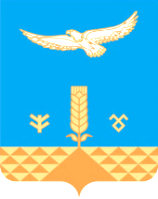 